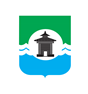 27.10.2021 года № 234РОССИЙСКАЯ ФЕДЕРАЦИЯИРКУТСКАЯ ОБЛАСТЬДУМА БРАТСКОГО РАЙОНАРЕШЕНИЕО досрочном прекращении полномочийдепутата Думы Братского района VII созыва Александрова Владимира ЮвенальевичаНа основании личного заявления депутата Думы Братского района VII созыва  Александрова Владимира Ювенальевича, избранного по одномандатному избирательному округу № 2, о досрочном прекращении полномочий депутата в связи с отставкой по собственному желанию, в соответствии с пунктом 2 части 10 статьи 40 Федерального закона от 06.10.2003 года № 131-ФЗ «Об общих принципах организации местного самоуправления в Российской Федерации», руководствуясь статьями 30, 36, 46 Устава муниципального образования «Братский район», Дума Братского районаРЕШИЛА:1. Прекратить досрочно полномочия депутата Думы Братского района VII созыва по одномандатному избирательному округу № 2 Александрова Владимира Ювенальевича в связи с отставкой по собственному желанию 22 октября 2021 года.2. Опубликовать настоящее решение в газете «Братский район» и разместить на официальном сайте администрации муниципального образования «Братский район» в разделе «Дума» - www.bratsk-raion.ru.ПредседательДумы Братского района				   	                    С.В. Коротченко